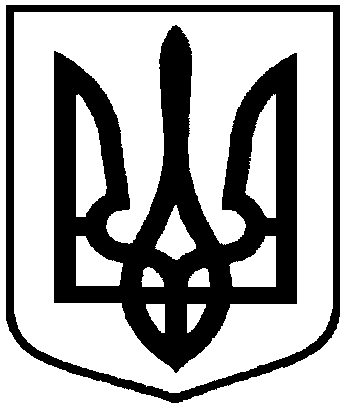 РОЗПОРЯДЖЕННЯМІСЬКОГО ГОЛОВИм. Суми 	            З метою забезпечення належної організації та проведення заходів з нагоди Дня вшанування учасників ліквідації наслідків аварії на Чорнобильській АЕС, керуючись пунктом 20 частини 4 статті 42 Закону України  «Про місцеве самоврядування в Україні»:	1. Організувати та провести урочистий мітинг з нагоди Дня вшанування учасників ліквідації наслідків аварії на Чорнобильській АЕС.						Департамент комунікацій та інформаційної 						політики, управління з господарських та 							загальних питань, відділи: культури,						взаємодії з правоохоронними органами та 						оборонної роботи,  організаційно-								кадрової роботи; КП: «Міськсвітло», 							«Інфосервіс»											14 грудня 2021 року о 10:00						Сквер біля пам’ятного знаку «Жертвам 							Чорнобиля» по вул. Горького2. Відділу з питань взаємодії з правоохоронними органами та оборонної роботи Сумської міської ради (Кононенко С.В.), Сумському районному управлінню поліції ГУНП в Сумській області (Гриньов С.В.), Управлінню патрульної поліції в Сумській області (Калюжний О.О.) у межах повноважень забезпечити публічну безпеку та порядок під час проведення заходів.3. Департаменту інфраструктури міста (Журба О.І.) забезпечити благоустрій та підтримання належного санітарного стану скверу біля пам’ятного знаку «Жертвам Чорнобиля» по вул. Горького. 						До 14 грудня 2021 року4. Департаменту фінансів, економіки та інвестицій Сумської міської ради (Липова С.А.) забезпечити фінансування із загального фонду Сумської міської ради по КПКВК 0210180 «Інша діяльність у сфері державного управління»  згідно з кошторисом (додаток).	6. Відділу бухгалтерського обліку та звітності Сумської міської ради (Костенко О.А.) провести відповідні розрахунки згідно з наданими документами.7. Контроль за виконанням даного розпорядження покласти на заступників міського голови згідно з розподілом обов’язків.Міський голова 		О.М. ЛисенкоМоша 700-620_______________________________________________________________Розіслати: згідно зі спискомДодаток до розпорядження міського головивід    13.12.2021   № 408-РКошторис витратна організацію заходів щодо відзначення у 2021 роціДня вшанування учасників ліквідації наслідків аварії на Чорнобильській АЕСВ.о. директора департаменту комунікаційта інформаційної політики			  			        А.М. МошаНачальник відділу організаційно-кадрової роботи					       А.Г. АнтоненкоНачальник відділу бухгалтерського обліку та звітності, головний бухгалтер                                                  О.А. КостенкоЛИСТ РОЗСИЛКИ розпорядження міського голови «Про відзначення у 2021 році Дня вшанування учасників ліквідації наслідків аварії на Чорнобильській АЕС» від     13.12.2021    № 408-РПро відзначення у 2021 році Дня вшанування учасників ліквідації наслідків аварії на Чорнобильській АЕС В.о. директора департаменту комунікацій та інформаційної політикиЗаступник міського голови з питань діяльності виконавчих органів радиА.М. МошаВ.В. МотречкоНачальник відділу протокольної роботи та контролю Л.В. МошаНачальник відділу бухгалтерського обліку та звітності, головний бухгалтерО.А. КостенкоНачальник правового управлінняО.В. ЧайченкоКеруючий справами виконавчого комітетуЮ.А. Павлик№ з/пСтатті витрат, передбачених за КПКВК 0210180 «Інша діяльність у сфері державного управління» на виконання міської «Програми фінансового забезпечення відзначення на території міста державних, професійних свят, ювілейних дат та інших подій на 2020-2022 роки» завдання 1. «Забезпечення виконання чинного законодавства щодо відзначення державних, професійних свят, ювілейних дат та пам’ятних днів державного, регіонального та місцевого значення»1.2. «Оплата послуг із забезпечення звукового супроводження заходів»Розмір витрат, грн.Статті витрат, передбачених за КПКВК 0210180 «Інша діяльність у сфері державного управління» на виконання міської «Програми фінансового забезпечення відзначення на території міста державних, професійних свят, ювілейних дат та інших подій на 2020-2022 роки» завдання 1. «Забезпечення виконання чинного законодавства щодо відзначення державних, професійних свят, ювілейних дат та пам’ятних днів державного, регіонального та місцевого значення»1.2. «Оплата послуг із забезпечення звукового супроводження заходів»            КЕКВ 2240 «оплата послуг (крім комунальних)»  1Звукотехнічне забезпечення 2 294,00        РАЗОМ ВИТРАТ:        РАЗОМ ВИТРАТ:2 294,00№з/пНазвапідприємства, установи, організаціїП.І.Б. керівникаЕлектронна адресаКіль-кість прим1Відділ бухгалтерського обліку та звітностіКостенко О.А.byh@smr.gov.ua12Департамент фінансів, економіки та інвестиційЛипова С.А.mfin@ smr.gov.ua13Департамент комунікацій та інформаційної політикиКохан А.І.inform@smr.gov.ua14Відділ взаємодії з правоохоронними органами та оборонної роботиКононенко С.В.vvpo@smr.gov.ua35 Відділ організаційно-кадрової роботиАнтоненко А.Г.org@smr.gov.ua16Департамент інфраструктури містаЖурба О.І.dim@smr.gov.ua17Відділ культури Цибульська Н.О.kultura@smr.gov.ua18Управління з господарських та загальних питаньМіщенко С.М.hozotdel@smr.gov.ua19КП «Міськсвітло»Велитченко Е.В.gorsvet.sumy@ukr.net110КП «Інфосервіс»Дяговець О.В.kpinfo.sumy@gmail.com1